«Στερέωση, Συντήρηση, αποκατάσταση και ανάδειξη τύμβου Καστά στην Αμφίπολη Σερρών»Η πράξη «Στερέωση, Συντήρηση, αποκατάσταση και ανάδειξη τύμβου Καστά στην Αμφίπολη Σερρών» έχει ενταχθεί στο Επιχειρησιακό Πρόγραμμα «Κεντρική Μακεδονία» με προϋπολογισμό 1.500.000€, χρηματοδότηση από το Ευρωπαϊκό Ταμείο Περιφερειακής Ανάπτυξης και Δικαιούχο τη Διεύθυνση Αναστήλωσης Αρχαίων Μνημείων του Υπουργείου Πολιτισμού και Αθλητισμού.Η παρούσα παρέμβαση έχει ως κύριο στόχο,  εκτός της εξασφάλισης, αποκατάστασης, συντήρησης και αναστήλωσης του, και την επαναπόδοση αξιών στο μνημείο και μέσω κατάλληλου σχεδιασμού επισκεψιμότητας, να επιτευχθεί η προβολή του ως μείζονος πολιτισμικού αγαθού προσβλέποντας στην ανάπτυξη και προβολή της ευρύτερης περιοχής της Αμφίπολης. Στο έργο ενυπάρχει και η συμβολή στην επιστημονική έρευνα στον τομέα των Ταφικών Μνημείων στη Μακεδονία και στον ευρύτερο ελληνιστικό κόσμο .Για την προβολή του έργου, θα οργανωθεί επιστημονική ημερίδα και θα δημιουργηθεί ενημερωτικό έντυπο υλικό.Η Πράξη θα συμβάλει στην δημιουργία πόλων έλξης επισκεπτών στην ευρύτερη περιοχή της Κεντρικής Μακεδονίας, συμπληρώνοντας την πολιτιστική διαδρομή με την ανάδειξη δικτύου αρχαιολογικών θέσεων και ιστορικών χώρων. Θα συμβάλλει δηλαδή στην ανάδειξη μίας από τις μεγαλύτερες πόλεις της αρχαίας Μακεδονίας. Με τον τρόπο αυτό θα ενδυναμωθεί το δίκτυο των μεγάλων αστικών κέντρων της αρχαίας Μακεδονίας Πέλλα, Έδεσσα, Μίεζα, Αιγές, Δίον και η Αμφίπολη. Με αυτόν τον τρόπο, επίσης, θα αξιοποιηθεί το έργο του Υπουργείου Πολιτισμού που έχει υλοποιηθεί στους παραπάνω αρχαιολογικούς χώρους σε προηγούμενες προγραμματικές περιόδους (όπως στο αρχαίο Γυμνάσιο της Αμφίπολης). Δράσεις που θα υλοποιηθούν στο πλαίσιο του προτεινόμενου έργου, όπως η επιστημονική ημερίδα και τα ενημερωτικά έντυπα, θα συμβάλουν στην προβολή του έργου της ανάδειξης του Τύμβου Καστά και στην αύξηση της επισκεψιμότητας και την ενίσχυση του πολιτιστικού τουρισμού στην περιοχή.Με την ολοκλήρωση του προτεινόμενου έργου αναμένεται σημαντική αύξηση της επισκεψιμότητας της Αμφίπολης (η επίσκεψη στον Τύμβο Καστά αποτελεί πάγιο αίτημα των επισκεπτών). Επίσης, το νέο πολιτισμικό προϊόν αναμένεται να ενισχύσει τον πολιτιστικό τουρισμό της Μακεδονίας, η απόδοση ενός νέου επισκέψιμου χώρου θα δημιουργήσει νέες θέσεις εργασίας.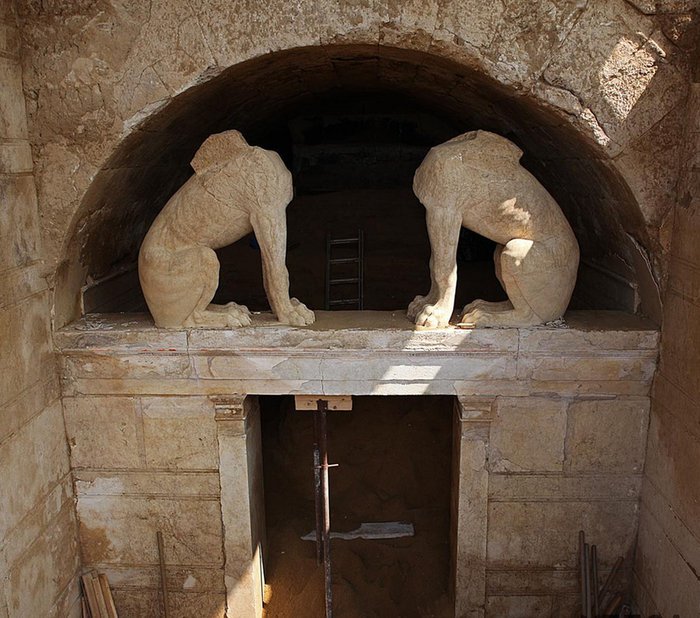 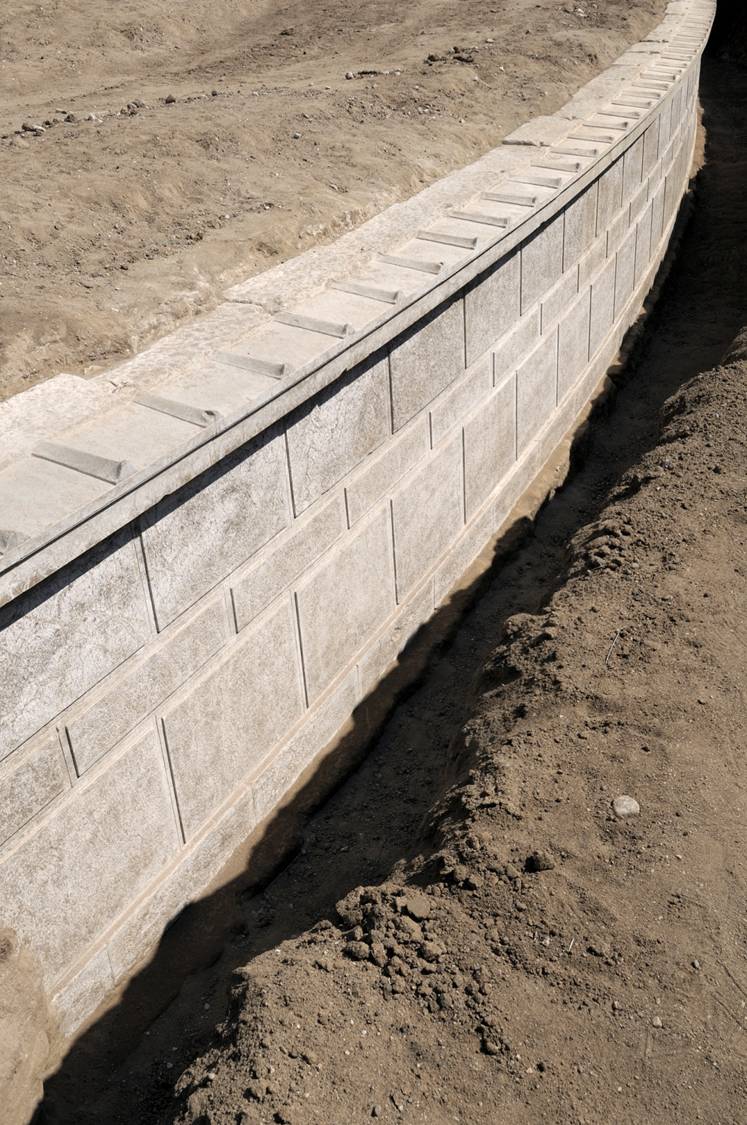 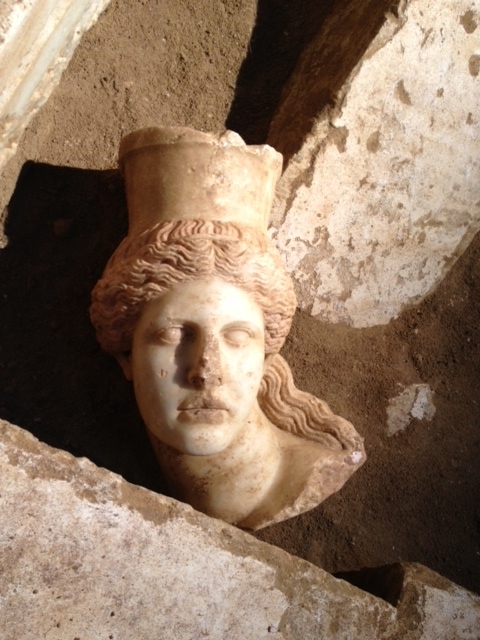 